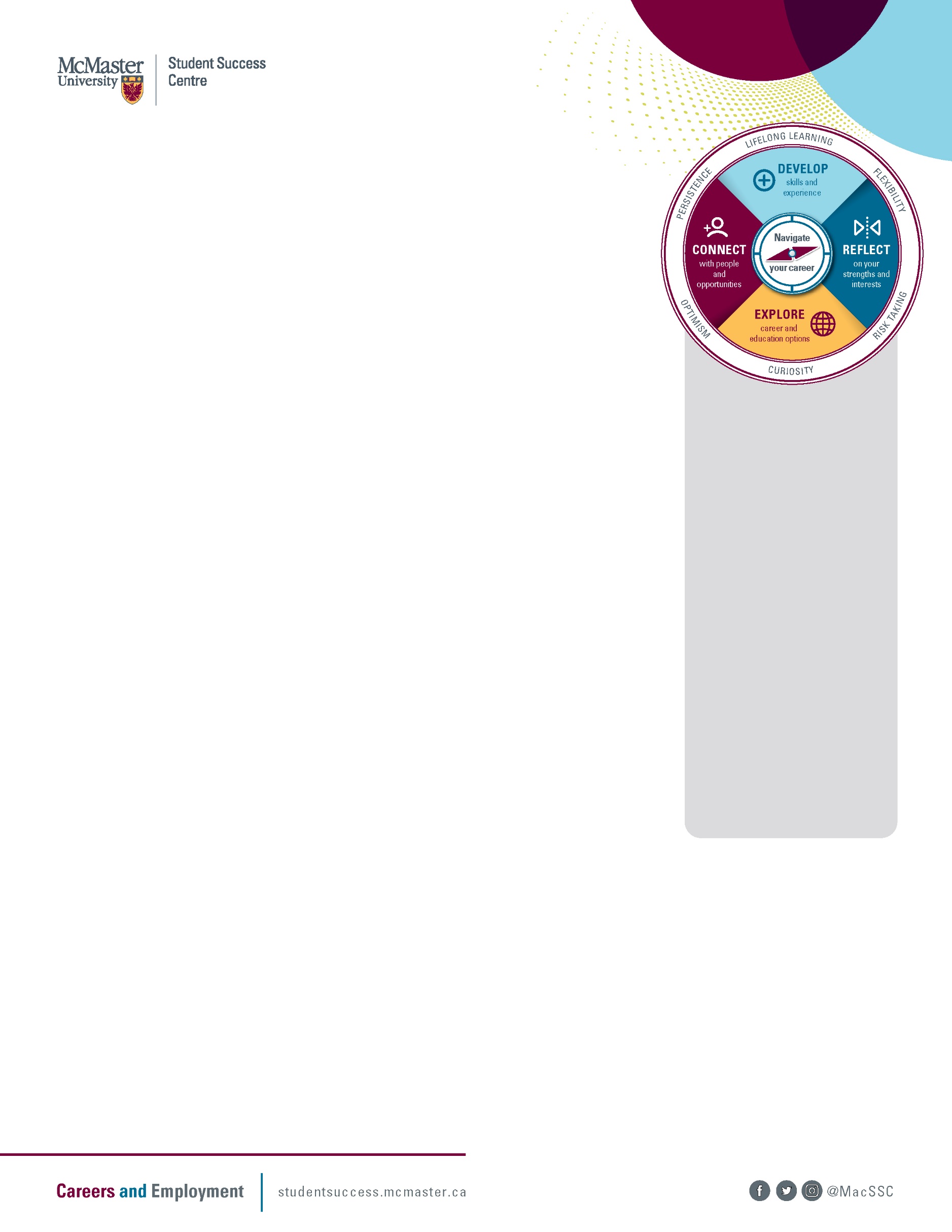 Think about itIf you were 10 times braver than you are now, what would you be doing differently?In the past weeks or months, what experience(s) did you find most draining? Describe the situation(s). What aspects drained your energy?In the past weeks or months, what experience(s) made you feel the most energetic and enthusiastic? Describe the situation(s). Consider an accomplishment you’re proud of. It doesn’t have to be something big. What skills or characteristics did you use to make it happen?What types of people bring out the best in you? What characteristics do they bring out? Where do you find these people in your life?What are some tasks you haven’t done yet that you think you’d be good at?What is your favourite quote, motto or saying?How does your favourite quote, motto or saying relate to your current concerns or questions about your future? What message is it giving you?Name three people you admire. Why do you admire them?Complete this sentence. Success to me means…Think about past tasks or projects you enjoyed. What talents, abilities or characteristics do you notice most in yourself? Are there clues from your childhood that reveal these talents?What skills or abilities do you have now that you didn’t have a year ago? Three years ago? How did you develop these skills or abilities?Imagine and visualizeIf you could create your ideal work week, what would it be? What tasks are you doing? What strengths are you using? Who are you with? What is the work environment like? What kind of impact are you making? What problems are you solving? Don’t worry about an actual job title, just consider the elements that would be great for you.Now what?After reflecting on these questions, what insights emerged for you? Were there any trends or themes? What ideas or thoughts would you like to explore further?